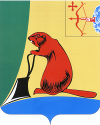 Контрольно-счётная комиссия Тужинского районаАктпгт Тужа                                                                                                                  03.08.2016г.Председателем Контрольно-счётной комиссии Тужинского муниципального района Таймаровым А.С. проведена проверка законности и результативности использования субсидии местному бюджету муниципального образования Ныровское сельское поселение Тужинского района Кировской области из областного бюджета на софинансирование инвестиционных программ и проектов развития общественной инфраструктуры муниципальных образований в Кировской области в 2015 году.Проверка начата: 01.08.2016Окончена: 03.08.2016Проверкой установлено:Администрацией Ныровского сельского поселения и департаментом социального развития Кировской области заключено соглашение от 01.06.2015 № 41-п о предоставлении из областного бюджета бюджету муниципального образования Ныровское сельское поселение Тужинского района Кировской области субсидии на софинансирование инвестиционных программ и проектов развития общественной инфраструктуры муниципальных образований Кировской области (далее - Соглашение).Субсидия предоставлена на реализацию следующих инвестиционных программ и проектов:1.Устройство детской игровой площадки с элементами отдыха, с. Ныр (далее – Мероприятие № 1);2.Обустройство скважины № 1685 с заменой глубинного насоса, дер. Пищтенур (далее - Мероприятие № 2).На участие в проектах по поддержке местных инициатив (далее – ППМИ) в 2015 году принято решение Ныровской сельской Думы от 21.03.2014 № 13/61.Проведены собрания граждан по улицам, конференции делегатов, представителей от улиц по участию в ППМИ в Кировской области в 2015 году:с. Ныр;д. Пиштенур.Конференциями делегатов, представителей от улиц с. Ныр, д. Пиштенур утверждено участие в 2015 году в ППМИ:1. Для жителей села Ныр - Мероприятие № 1;2. Для жителей д. Пиштенур - Мероприятие № 2.Созданы инициативные группы по каждому проекту.Постановлением администрации Ныровского сельского поселения от 29.12.2014 № 163 утверждён План – график размещения заказов на поставки товаров, выполнение работ, оказание услуг для нужд администрации Ныровского сельского поселения на 2015 год (далее – План-график).Постановлением администрации Ныровского сельского поселения от 28.05.2015 № 55 внесены изменения в План-график.В План–график включены 2 вида работ, являющихся предметом контракта:1. Мероприятие № 1;2. Мероприятие № 2.Мероприятие № 1Принято постановление администрации Ныровского сельского поселения от 02.06.2015 № 59 о проведении открытого аукциона в электронной форме на право заключения муниципального контракта на выполнение Мероприятия №1.Главой администрации Ныровского сельского поселения утверждена документация об аукционе в электронной форме на право заключения муниципального контракта на выполнение Мероприятия №1.Начальная (максимальная) цена Контракта – 353 939 рублей.Обоснование начальной (максимальной) цены контракта – локальный сметный расчёт, утверждённый постановлением администрации Ныровского сельского поселения от 02.06.2015 № 57, проверенный в КОГБУ «Региональный центр ценообразования в строительстве».Аукционной документацией предусмотрен размер обеспечения исполнения контракта – 5 % начальной (максимальной) цены Контракта (17 696,95 рублей). Перечислено платёжным поручением № 80 от 29.06.2015.На аукцион подана единственная заявка.На основании результатов размещения муниципального заказа путём проведения электронного аукциона (протокол рассмотрения единственной заявки на участие в электронном аукционе № 0140300038215000002 от 22.06.2015) администрация Ныровского сельского поселения (далее – Заказчик) и общество с ограниченной ответственностью «Строй-Гарант» (далее – Подрядчик № 1) заключили муниципальный контракт № 0140300038215000002-0248376-01 от 03.07.2015 (далее – Контракт № 1) на выполнение Мероприятия № 1.Цена Контракта № 1 – 353 939 рублей.Срок выполнения Мероприятия № 1 по 01.10.2015.По Мероприятию № 1 все работы Подрядчиком № 1 выполнены своевременно.Акт приёмки выполненных работ от 07.09.2015 г.Расчёты с Подрядчиком № 1 за выполнение Мероприятия № 1 Заказчик произвёл своевременно, в соответствии с Контрактом № 1, платёжными поручениями:№ 469 от 16.09.2015 на 107 999,69 рублей (средства бюджета поселения, населения и спонсоров);№ 518 от 09.10.2015 на 245 939,31 рублей (субсидия из областного бюджета).Мероприятие № 2Принято постановление администрации Ныровского сельского поселения от 02.06.2015 № 59 о проведении открытого аукциона в электронной форме на право заключения муниципального контракта на выполнение Мероприятия № 2.Главой администрации утверждена документация об аукционе в электронной форме.Начальная (максимальная) цена Контракта на выполнение Мероприятия № 2 в соответствии с локальным сметным расчётом – 386 645 рублей.Обоснование начальной (максимальной) цены контракта - локальный сметный расчёт на выполнение Мероприятия № 2, утверждённый постановлением администрации Ныровского сельского поселения от 02.06.2015 № 58.Локальный сметный расчёт проверен в КОГБУ «Региональный центр ценообразования в строительстве» 19.08.2014.На основании результатов размещения муниципального заказа путём проведения электронного аукциона (протокол подведения итогов № 0140300038215000001 от 23.06.2015) Заказчик и Общество с ограниченной ответственностью «Бур» (далее - Подрядчик № 2) заключили муниципальный контракт № 0140300038215000001-0248376-01 от 06.07.2015 (далее – Контракт № 2) на выполнение Мероприятия № 2.Цена Контракта № 2 –318 970 рублей.Экономический эффект от проведения аукциона – 67 675 рублей.Аукционной документацией предусмотрен размер обеспечения исполнения контракта - 5 % от начальной (максимальной) цены Контракта (19 332,25 рублей). Перечислено платёжным поручением № 82 от 29.06.2015.Срок выполнения Контракта № 2 – по 01.10.2015.Контракт № 2 выполнен своевременно – акт приёмки выполненных работ от 08.09.2015.Расчёты с Подрядчиком № 2 за выполнение Мероприятия № 2 Заказчик произвёл своевременно, в соответствии с Контрактом № 2 платёжными поручениями:№ 467 от 11.09.2015 на 99 356,89 рублей (средства бюджета поселения, населения и спонсоров);№ 486 от 29.09.2015 на 219 613,11 рублей (субсидия из областного бюджета).Строительный контроль над выполнением Мероприятий № 1, № 2, осуществляло ООО «ВИТ» (далее – Подрядчик № 3).Заказчик и Подрядчик № 3 заключили 2 муниципальных контракта на оказание услуг по осуществлению функций технического надзора (строительного контроля):контракт № 1 от 03.07.2015 - над выполнением Мероприятия № 1 на 3600 рублей;контракт № 2 от 06.07.2015 - над выполнением Мероприятия № 2 на 3900 рублей.Заказчик своевременно оплатил Подрядчику № 3 выполненные услуги по техническому надзору (строительному контролю).Платёжные поручения:по Мероприятию № 1 – № 468 от 16.09.2015 на 3 600 рублей;по Мероприятию № 2 – № 466 от 11.09.2015 на 3 900 рублей.Сбор средств на выполнение Мероприятий с населения осуществлялся через кассу поселения (по ведомости), с дальнейшей сдачей средств на счёт в банке. Спонсоры – перечислением на счёт поселения.Отчёт о расходовании субсидии из областного бюджета составлен правильно, представлен в Департамент социального развития Кировской области своевременно.В нарушение пункта 3 части 3 статьи 103 Федерального закона № 44-ФЗ информация об исполнении Контрактов в федеральный орган исполнительной власти, осуществляющий правоприменительные функции по кассовому обслуживанию исполнения бюджетов бюджетной системы Российской Федерации, представлена Заказчиком несвоевременно (по закону - в течение 3 рабочих дней после исполнения Контракта):по Мероприятию № 1 – с опозданием на 2 дня - (по закону до 11.09.2015, фактически – 14.09.2015);по Мероприятию № 2 – на 1 день – (по закону до 12.09.2015, фактически – 14.09.2015).В нарушение части 11 статьи 94 Федерального закона № 44-ФЗ Заказчик несвоевременно разместил в единой информационной системе отчёты о выполнении Мероприятий (по закону в течение 7 рабочих дней):по Мероприятию № 1 с опозданием на 131 день (по закону до 17.09.2015, фактически – 26.01.2016);по Мероприятию № 2 с опозданием на 130 дней (по закону до 18.09.2015, фактически – 26.01.2016).ПредседательКонтрольно-счётной комиссии                                                        А.С. ТаймаровГлава администрацииНыровского сельского поселения                                                       Н.П. ДудинаГлавный бухгалтер                                                                         Ю.А. Гребнева